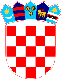 REPUBLIKA HRVATSKAVUKOVARSKO-SRIJEMSKA ŽUPANIJA OPĆINA TOVARNIK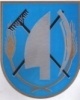  POVJERENSTVO ZA PROVEDBU OGLASA KLASA: 112-01/20-04/04URBROJ: 2188/12-01/01-20-6Tovarnik, 17.2.2020.  Na temelju odredbe članka 20. u vezi s odredbom 22. Zakona o službenicima I namještenicima u lokalnoj i područnoj (regionalnoj) samoupravi („Narodne novine“ broj 86/08, 61/11 i 04/18), a u svezi oglasa za prijem u radni odnos na određeno vrijeme na radno mjesto viši referent/ica -  voditelj/ica projekta “#suDjeluj” objavljenog na stranicama Hrvatskog zavoda za zapošljavanje, Ispostava Vukovar dana 5.2.2020.  godine te na web stranici Općine, Povjerenstvo za provedbu oglasa objavljuje                 POZIV NA PRETHODNU PROVJERU ZNANJA I SPOSOBNOSTI KANDIDATAPovjerenstvo za provedbu oglasa za prijem u radni odnos na određeno vrijeme na radno mjesto viši referent/ica – voditelj/ica projekta “#suDjeluj”, održalo je dana 17.2.2020.  godine sjednicu na kojoj je razmotrilo prijave koje su pristigle na oglas te je utvrdilo da pisanom testiranju mogu pristupiti sljedeći kandidati/kandidatkinje koji su podnijeli pravodobnu i potpunu prijavu te ispunjavaju formalne uvjete propisane oglasom (prema redoslijedu zaprimanja prijava):1. Matea Petričević, M. Gupca 49, Ilača2. Sanja Mandić, A. G. Matoša 64, Tovarnik3. Lidija Klišanić, J.J. Strossmayera 4, Rokovci4. Aleksandar Radeka, Lička 138, VukovarKandidati se pozivaju na prethodnu provjeru znanja i sposobnosti pismenim testiranjem koje će se provesti u zgradi Općine Tovarnik, A. G. Matoša 2, Tovarnik u prostoriji Općinske vijećnice dana24.2.2020. godine ( ponedjeljak ) u 12:00 satiNa testiranje je obavezno ponijeti osobnu iskaznicu radi utvrđenja identiteta kandidata/kinje.Ukoliko kandidat/kinja ne može dokazati identitet ne može pristupiti prethodnoj provjeri znanja i sposobnosti.Sukladno odredbi članka 22. Zakona o službenicima i namještenicima u lokalnoj I područnoj (regionalnoj) samoupravi („Narodne novine“ broj 86/08, 61/11 i 04/18) smatra se da je kandidat koji nije pristupilo prethodnoj provjeri znanja, povukao prijavu na natječaj.Pisano testiranje traje maksimalno 60 minuta.Ostale informacije vezano uz pisano testiranje kao i pravni izvori iz kojih se provodi testiranje navedeni  su u Obavijesti i Uputama i drugim izvorima za pripremanje kandidata za Provjeru znanja i sposobnosti koje su objavljene na internet stranici Općine Tovarnik ( www.opcina-tovarnik.com) i oglasnoj ploči Općine Tovarnik.Točnim odgovorom smatra se ispravan odabir ponuđenog odgovora odnosno potpun i točan odgovor na postavljeno pitanje.. Intervjuu će moći pristupiti kandidati koji ostvare najmanje 5 bodova.Nakon provedenog testiranja i intervjua, Povjerenstvo utvrđuje rang listu kandidata prema ukupnom rezultatu ostvarenom na testiranju i intervjuu.Predsjednik Povjerenstva za provedbu oglasa                                                                                                                Jasmin Budinski